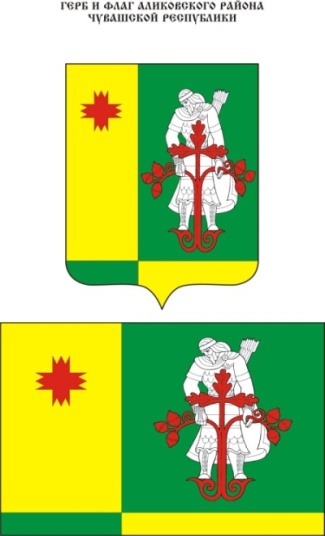 Муниципальная  газета Аликовского   района  Чувашской Республики  ________________________________________________________________Постановление администрации Аликовского района Чувашской Республики от 02.11.2018 №1218 «Об утверждении  земельного участка, предназначенного для предоставления многодетной семье на территории Раскильдинского сельского поселения Аликовского района Чувашской Республики»В соответствии  с Законом Чувашской Республики «О предоставлении земельных участков многодетным семьям в Чувашской Республике» от 01.04.2011 г. № 10,  администрация Аликовского района п о с т а н о в л я е т:Утвердить земельный участок из земель населенных пунктов с кадастровым номером 21:07:110107:190, адрес: Чувашская Республика-Чувашия, р-н Аликовский, с/пос. Раскильдинское, д. Большие Токташи, ул. И. Тукташа, вид разрешенного использования: для ведение личного подсобного хозяйства, предназначенного для предоставления многодетной семье в собственность бесплатно на территории Раскильдинского сельского поселения Аликовского района Чувашской Республики.2. Настоящее постановление опубликовать в печатном издании администрации Аликовского района Чувашской Республики «Аликовский вестник».3. Контроль за исполнением настоящего постановления возложить на отдел экономики, земельных и имущественных отношений администрации Аликовского района. Глава  администрации Аликовского района                     А.Н. КуликовПостановление администрации Аликовского района Чувашской республики от 09.11.2018  №1228 «О проведении торгов (открытого аукциона)»В соответствии со статьями 39.11 и 39.12 Земельного кодекса Российской Федерации администрация Аликовского района п о с т а н о в л я е т:Провести открытый аукцион по продаже земельного участка из земель сельскохозяйственного назначения с кадастровым номером 21:07:291901:430, адрес (описание местоположения): Чувашская Республика–Чувашия, р-н Аликовский, с/пос. Ефремкасинское, разрешенное использование: сельскохозяйственное использование, общей площадью 19356 кв.м. Начальную  цену предмета аукциона по продаже земельного участка определить на основании рыночной стоимости такого земельного участка, определенная в соответствии с Федеральным законом от 29 июля 1998 года N 135-ФЗ "Об оценочной деятельности в Российской Федерации".Провести открытый аукцион по продаже земельного участка из земель сельскохозяйственного назначения с кадастровым номером 21:07:010201:88, адрес (описание местоположения): Чувашская Республика–Чувашия, р-н Аликовский, с/пос. Большевыльское, разрешенное использование: для  ведения личного подсобного хозяйства, общей площадью 5704 кв.м. Начальную  цену предмета аукциона по продаже земельного участка определить на основании рыночной стоимости такого земельного участка, определенная в соответствии с Федеральным законом от 29 июля 1998 года N 135-ФЗ "Об оценочной деятельности в Российской Федерации".Провести открытый аукцион по продаже земельного участка из земель сельскохозяйственного назначения с кадастровым номером 21:07:010201:97, адрес (описание местоположения): Чувашская Республика–Чувашия, р-н Аликовский, с/пос. Большевыльское, разрешенное использование: для ведения личного подсобного хозяйства, общей площадью 6436 кв.м. Начальную  цену предмета аукциона по продаже земельного участка определить на основании рыночной стоимости такого земельного участка, определенная в соответствии с Федеральным законом от 29 июля 1998 года N 135-ФЗ "Об оценочной деятельности в Российской Федерации".Провести открытый аукцион по продаже земельного участка из земель сельскохозяйственного назначения с кадастровым номером 21:07:010201:74, адрес (описание местоположения): Чувашская Республика–Чувашия, р-н Аликовский, с/пос. Большевыльское, разрешенное использование: для ведения личного подсобного хозяйства, общей площадью 6257 кв.м. Начальную  цену предмета аукциона по продаже земельного участка определить на основании рыночной стоимости такого земельного участка, определенная в соответствии с Федеральным законом от 29 июля 1998 года N 135-ФЗ "Об оценочной деятельности в Российской Федерации".Провести открытый аукцион по продаже земельного участка из земель сельскохозяйственного назначения с кадастровым номером 21:07:010401:9, адрес (описание местоположения): Чувашская Республика–Чувашия, р-н Аликовский, с/пос. Большевыльское, разрешенное использование: для ведения личного подсобного хозяйства, общей площадью 5958 кв.м. Начальную  цену предмета аукциона по продаже земельного участка определить на основании рыночной стоимости такого земельного участка, определенная в соответствии с Федеральным законом от 29 июля 1998 года N 135-ФЗ "Об оценочной деятельности в Российской Федерации".Провести открытый аукцион по продаже земельного участка из земель сельскохозяйственного назначения с кадастровым номером 21:07:020301:5, адрес (описание местоположения): Чувашская Республика–Чувашия, р-н Аликовский, с/пос. Большевыльское, д. Сириккасы, земельный участок расположен в северной части  кадастрового квартала 21:07:020301, разрешенное использование: для ведения личного подсобного хозяйства, общей площадью 5215 кв.м. Начальную  цену предмета аукциона по продаже земельного участка определить на основании рыночной стоимости такого земельного участка, определенная в соответствии с Федеральным законом от 29 июля 1998 года N 135-ФЗ "Об оценочной деятельности в Российской Федерации".Провести открытый аукцион по продаже земельного участка из земель сельскохозяйственного назначения с кадастровым номером 21:07:020201:42, адрес (описание местоположения): Чувашская Республика–Чувашия, р-н Аликовский, с/пос. Большевыльское, д. Сириккасы, земельный участок расположен в центральной части кадастрового квартала 21:07:020201, разрешенное использование: для ведения личного подсобного хозяйства, общей площадью 5460 кв.м. Начальную  цену предмета аукциона по продаже земельного участка определить на основании рыночной стоимости такого земельного участка, определенная в соответствии с Федеральным законом от 29 июля 1998 года N 135-ФЗ "Об оценочной деятельности в Российской Федерации".Провести открытый аукцион по продаже земельного участка из земель сельскохозяйственного назначения с кадастровым номером 21:07:020301:6, адрес (описание местоположения): Чувашская Республика–Чувашия, р-н Аликовский, с/пос. Большевыльское, д. Сириккасы, земельный участок расположен в северной части кадастрового квартала 21:07:020301, разрешенное использование: для ведения личного подсобного хозяйства, общей площадью 4807 кв.м. Начальную  цену предмета аукциона по продаже земельного участка определить на основании рыночной стоимости такого земельного участка, определенная в соответствии с Федеральным законом от 29 июля 1998 года N 135-ФЗ "Об оценочной деятельности в Российской Федерации".Провести открытый аукцион по продаже земельного участка из земель сельскохозяйственного назначения с кадастровым номером 21:07:020301:16, адрес (описание местоположения): Чувашская Республика–Чувашия, р-н Аликовский, с/пос. Большевыльское, д. Сириккасы, земельный участок расположен в северо-западной части кадастрового квартала 21:07:020301,  разрешенное использование: для ведения личного подсобного хозяйства, общей площадью 5628 кв.м. Начальную  цену предмета аукциона по продаже земельного участка определить на основании рыночной стоимости такого земельного участка, определенная в соответствии с Федеральным законом от 29 июля 1998 года N 135-ФЗ "Об оценочной деятельности в Российской Федерации".Провести открытый аукцион по продаже земельного участка из земель сельскохозяйственного назначения с кадастровым номером 21:07:010101:171, адрес (описание местоположения): Чувашская Республика–Чувашия, р-н Аликовский, с/пос. Большевыльское, с. Большая Выла, земельный участок расположен  в юго-восточной части кадастрового квартала 21:07:010101, разрешенное использование: для ведения личного подсобного хозяйства, общей площадью 5688 кв.м. Начальную  цену предмета аукциона по продаже земельного участка определить на основании рыночной стоимости такого земельного участка, определенная в соответствии с Федеральным законом от 29 июля 1998 года N 135-ФЗ "Об оценочной деятельности в Российской Федерации".Провести открытый аукцион по продаже земельного участка из земель сельскохозяйственного назначения с кадастровым номером 21:07:020201:70, адрес (описание местоположения): местоположение установлено относительно ориентира, расположенного в границах участка. Почтовый адрес ориентира: Чувашская Республика-Чувашия, р-н Аликовский, с/пос. Большевыльское, разрешенное использование: скотоводство, общей площадью 2614 кв.м. Начальную  цену предмета аукциона по продаже земельного участка определить на основании рыночной стоимости такого земельного участка, определенная в соответствии с Федеральным законом от 29 июля 1998 года N 135-ФЗ "Об оценочной деятельности в Российской Федерации".Провести открытый аукцион по продаже земельного участка из земель сельскохозяйственного назначения с кадастровым номером 21:07:010101:176, адрес (описание местоположения): Чувашская Республика–Чувашия, р-н Аликовский, с/пос. Большевыльское, с. Большая Выла, земельный участок расположен в юго-восточной части кадастрового квартала 21:07:010101,  разрешенное использование:  для  ведения личного подсобного хозяйства, общей площадью 5689 кв.м. Начальную  цену предмета аукциона по продаже земельного участка определить на основании рыночной стоимости такого земельного участка, определенная в соответствии с Федеральным законом от 29 июля 1998 года N 135-ФЗ "Об оценочной деятельности в Российской Федерации". Провести открытый аукцион по продаже земельного участка из земель сельскохозяйственного назначения с кадастровым номером 21:07:081601:354, адрес (описание местоположения): Чувашская Республика–Чувашия, р-н Аликовский, с/пос. Таутовское,   разрешенное использование:  ведение личного подсобного хозяйства на полевых участках, общей площадью 6000 кв.м. Начальную  цену предмета аукциона по продаже земельного участка определить на основании рыночной стоимости такого земельного участка, определенная в соответствии с Федеральным законом от 29 июля 1998 года N 135-ФЗ "Об оценочной деятельности в Российской Федерации".Провести открытый аукцион по продаже земельного участка из земель сельскохозяйственного назначения с кадастровым номером 21:07:090501:272, адрес (описание местоположения): Чувашская Республика–Чувашия, р-н Аликовский, с/пос. Раскильдинское, разрешенное использование: ведение личного подсобного хозяйства на полевых  участках, общей площадью 5850 кв.м. Начальную  цену предмета аукциона по продаже земельного участка определить на основании рыночной стоимости такого земельного участка, определенная в соответствии с Федеральным законом от 29 июля 1998 года N 135-ФЗ "Об оценочной деятельности в Российской Федерации".Провести открытый аукцион по продаже земельного участка из земель сельскохозяйственного назначения с кадастровым номером 21:07:090107:19, адрес (описание местоположения): Чувашская Республика–Чувашия, р-н Аликовский, с/пос. Раскильдинское, разрешенное использование: для  ведения личного подсобного хозяйства, общей площадью 6657 кв.м. Начальную  цену предмета аукциона по продаже земельного участка определить на основании рыночной стоимости такого земельного участка, определенная в соответствии с Федеральным законом от 29 июля 1998 года N 135-ФЗ "Об оценочной деятельности в Российской Федерации".Провести открытый аукцион по продаже земельного участка из земель сельскохозяйственного назначения с кадастровым номером 21:07:090501:288, адрес (описание местоположения): Чувашская Республика–Чувашия, р-н Аликовский, с/пос. Раскильдинское, разрешенное использование:    ведение личного подсобного хозяйства на полевых  участках, общей площадью 7715 кв.м. Начальную  цену предмета аукциона по продаже земельного участка определить на основании рыночной стоимости такого земельного участка, определенная в соответствии с Федеральным законом от 29 июля 1998 года N 135-ФЗ "Об оценочной деятельности в Российской Федерации".Провести открытый аукцион по продаже земельного участка из земель сельскохозяйственного назначения с кадастровым номером 21:07:272301:297, адрес (описание местоположения): Чувашская Республика–Чувашия,  р-н Аликовский, с/пос. Яндобинское, разрешенное использование: сельскохозяйственное использование, общей площадью 12742 кв.м. Начальную  цену предмета аукциона по продаже земельного участка определить на основании рыночной стоимости такого земельного участка, определенная в соответствии с Федеральным законом от 29 июля 1998 года N 135-ФЗ "Об оценочной деятельности в Российской Федерации".Провести открытый аукцион по продаже земельного участка из земель сельскохозяйственного назначения с кадастровым номером 21:07:271102:49, адрес (описание местоположения): Чувашская Республика–Чувашия,  р-н Аликовский, с/пос. Яндобинское, разрешенное использование: сельскохозяйственное использование, общей площадью 13008 кв.м. Начальную  цену предмета аукциона по продаже земельного участка определить на основании рыночной стоимости такого земельного участка, определенная в соответствии с Федеральным законом от 29 июля 1998 года N 135-ФЗ "Об оценочной деятельности в Российской Федерации".Провести открытый аукцион по продаже земельного участка из земель сельскохозяйственного назначения с кадастровым номером 21:07:271102:40, адрес (описание местоположения): Чувашская Республика–Чувашия,  р-н Аликовский, с/пос. Яндобинское, разрешенное использование: ведение личного подсобного хозяйства на полевых  участках, общей площадью 5306 кв.м. Начальную  цену предмета аукциона по продаже земельного участка определить на основании рыночной стоимости такого земельного участка, определенная в соответствии с Федеральным законом от 29 июля 1998 года N 135-ФЗ "Об оценочной деятельности в Российской Федерации".Провести открытый аукцион по продаже земельного участка из земель сельскохозяйственного назначения с кадастровым номером 21:07:271102:47, адрес (описание местоположения): Чувашская Республика–Чувашия,  р-н Аликовский, с/пос. Яндобинское, разрешенное использование: ведение личного подсобного хозяйства на полевых  участках, общей площадью 6006 кв.м. Начальную  цену предмета аукциона по продаже земельного участка определить на основании рыночной стоимости такого земельного участка, определенная в соответствии с Федеральным законом от 29 июля 1998 года N 135-ФЗ "Об оценочной деятельности в Российской Федерации".Провести открытый аукцион по продаже земельного участка из земель сельскохозяйственного назначения с кадастровым номером 21:07:271102:44, адрес (описание местоположения): Чувашская Республика–Чувашия, р-н Аликовский, с/пос. Яндобинское, разрешенное использование:   сельскохозяйственное использование, общей площадью 12937 кв.м. Начальную  цену предмета аукциона по продаже земельного участка определить на основании рыночной стоимости такого земельного участка, определенная в соответствии с Федеральным законом от 29 июля 1998 года N 135-ФЗ "Об оценочной деятельности в Российской Федерации".Провести открытый аукцион по продаже земельного участка из земель сельскохозяйственного назначения с кадастровым номером 21:07:272301:303, адрес (описание местоположения): Чувашская Республика–Чувашия,  р-н Аликовский, с/пос. Яндобинское, разрешенное использование:   ведение личного подсобного хозяйства на полевых участках, общей площадью 5220 кв.м. Начальную  цену предмета аукциона по продаже земельного участка определить на основании рыночной стоимости такого земельного участка, определенная в соответствии с Федеральным законом от 29 июля 1998 года N 135-ФЗ "Об оценочной деятельности в Российской Федерации".Провести открытый аукцион по продаже земельного участка из земель сельскохозяйственного назначения с кадастровым номером 21:07:271102:46, адрес (описание местоположения): Чувашская Республика–Чувашия, р-н Аликовский, с/пос. Яндобинское, разрешенное использование:  ведение личного подсобного хозяйства на полевых участках, общей площадью 5329 кв.м. Начальную  цену предмета аукциона по продаже земельного участка определить на основании рыночной стоимости такого земельного участка, определенная в соответствии с Федеральным законом от 29 июля 1998 года N 135-ФЗ "Об оценочной деятельности в Российской Федерации".Провести открытый аукцион по продаже земельного участка из земель сельскохозяйственного назначения с кадастровым номером 21:07:272301:290, адрес (описание местоположения): Чувашская Республика–Чувашия, р-н Аликовский, с/пос. Яндобинское, разрешенное использование: ведение личного подсобного хозяйства на полевых участках, общей площадью 5644 кв.м. Начальную  цену предмета аукциона по продаже земельного участка определить на основании рыночной стоимости такого земельного участка, определенная в соответствии с Федеральным законом от 29 июля 1998 года N 135-ФЗ "Об оценочной деятельности в Российской Федерации".Провести открытый аукцион по продаже земельного участка из земель сельскохозяйственного назначения с кадастровым номером 21:07:241601:288, адрес (описание местоположения): Чувашская Республика–Чувашия, р-н Аликовский, с/пос. Яндобинское, разрешенное использование: сельскохозяйственное использование, общей площадью 6698 кв.м. Начальную  цену предмета аукциона по продаже земельного участка определить на основании рыночной стоимости такого земельного участка, определенная в соответствии с Федеральным законом от 29 июля 1998 года N 135-ФЗ "Об оценочной деятельности в Российской Федерации".Провести открытый аукцион по продаже земельного участка из земель сельскохозяйственного назначения с кадастровым номером 21:07:271102:14, адрес (описание местоположения): Чувашская Республика–Чувашия, р-н Аликовский, с/пос. Яндобинское, д. Синькасы, разрешенное использование: для ведения личного подсобного хозяйства, общей площадью 6000 кв.м. Начальную  цену предмета аукциона по продаже земельного участка определить на основании рыночной стоимости такого земельного участка, определенная в соответствии с Федеральным законом от 29 июля 1998 года N 135-ФЗ "Об оценочной деятельности в Российской Федерации".Провести открытый аукцион по продаже земельного участка из земель сельскохозяйственного назначения с кадастровым номером 21:07:271102:13, адрес (описание местоположения): Чувашская Республика–Чувашия, р-н Аликовский, с/пос. Яндобинское, д. Синькасы, разрешенное использование: для  ведения личного подсобного хозяйства, общей площадью 6000 кв.м. Начальную  цену предмета аукциона по продаже земельного участка определить на основании рыночной стоимости такого земельного участка, определенная в соответствии с Федеральным законом от 29 июля 1998 года N 135-ФЗ "Об оценочной деятельности в Российской Федерации".Провести открытый аукцион по продаже земельного участка из земель сельскохозяйственного назначения с кадастровым номером 21:07:271102:15, адрес (описание местоположения): Чувашская Республика–Чувашия,  р-н Аликовский, с/пос. Яндобинское, д. Синькасы, разрешенное использование: для ведения личного подсобного хозяйства, общей площадью 6000 кв.м. Начальную  цену предмета аукциона по продаже земельного участка определить на основании рыночной стоимости такого земельного участка, определенная в соответствии с Федеральным законом от 29 июля 1998 года N 135-ФЗ "Об оценочной деятельности в Российской Федерации".Провести открытый аукцион по продаже земельного участка из земель сельскохозяйственного назначения с кадастровым номером 21:07:272301:295, адрес (описание местоположения): Чувашская Республика–Чувашия,   р-н Аликовский, с/пос. Яндобинское, разрешенное использование: ведение личного подсобного хозяйства на полевых  участках, общей площадью 6082 кв.м. Начальную  цену предмета аукциона по продаже земельного участка определить на основании рыночной стоимости такого земельного участка, определенная в соответствии с Федеральным законом от 29 июля 1998 года N 135-ФЗ "Об оценочной деятельности в Российской Федерации".Провести открытый аукцион по продаже земельного участка из земель сельскохозяйственного назначения с кадастровым номером 21:07:272301:275, адрес (описание местоположения): Чувашская Республика–Чувашия, р-н Аликовский, с/пос. Яндобинское, разрешенное использование: ведение личного подсобного хозяйства на полевых  участках, общей площадью 5371 кв.м. Начальную  цену предмета аукциона по продаже земельного участка определить на основании рыночной стоимости такого земельного участка, определенная в соответствии с Федеральным законом от 29 июля 1998 года N 135-ФЗ "Об оценочной деятельности в Российской Федерации".Провести открытый аукцион на право заключения договора аренды земельного участка из земель сельскохозяйственного назначения, с кадастровым номером 21:07:210901:372, адрес (описание местоположения): Чувашская Республика–Чувашия, р-н Аликовский, с/пос. Илгышевское, разрешенное использование:  для сельскохозяйственного производства, общей площадью 100044 кв.м. Начальную  цену предмета аукциона по продаже земельного участка определить на основании рыночной стоимости такого земельного участка, определенная в соответствии с Федеральным законом от 29 июля 1998 года N 135-ФЗ "Об оценочной деятельности в Российской Федерации".Провести открытый аукцион на право заключения договора аренды земельного участка из земель сельскохозяйственного назначения, с кадастровым номером 21:07:210901:375, адрес (описание местоположения): Чувашская Республика–Чувашия, р-н Аликовский, с/пос. Илгышевское,   разрешенное использование:  для сельскохозяйственного использования, общей площадью 406442 кв.м. Начальную  цену предмета аукциона по продаже земельного участка определить на основании рыночной стоимости такого земельного участка, определенная в соответствии с Федеральным законом от 29 июля 1998 года N 135-ФЗ "Об оценочной деятельности в Российской Федерации".Провести открытый аукцион на право заключения договора аренды земельного участка из земель сельскохозяйственного назначения, с кадастровым номером 21:07:200801:110, адрес (описание местоположения): Чувашская Республика–Чувашия, р-н Аликовский, с/п. Илгышевское, разрешенное использование:  для сельскохозяйственного производства, общей площадью 226909 кв.м. Начальную  цену предмета аукциона по продаже земельного участка определить на основании рыночной стоимости такого земельного участка, определенная в соответствии с Федеральным законом от 29 июля 1998 года N 135-ФЗ "Об оценочной деятельности в Российской Федерации". Утвердить:Извещение о проведении открытого аукциона по продаже и на право заключения договоров аренды земельных участков, согласно приложению № 1 к настоящему постановлению. Форму заявки на участие в аукционе по продаже и на право заключения договоров аренды земельных  участков, согласно приложению № 2 к настоящему постановлению; Проект договора купли-продажи земельного участка, согласно приложению № 3 к настоящему постановлению; Проект договора аренды земельного участка, согласно приложению № 4 к настоящему постановлению; Утвердить аукционную комиссию по организации и по проведении торгов (аукционов) по продаже и на право заключения договоров аренды с гражданами и юридическим лицам земельных участков в составе комиссии:  Председатель аукционной комиссии:Никитина Л.М. - первый заместитель главы администрации Аликовского района, начальник управления экономики, сельского хозяйства;Заместитель председателя аукционной комиссии:Ефимов И.И. - начальник отдела экономики, земельных и имущественных отношений администрации Аликовского района;Секретарь аукционной комиссии: Яковлева Т.А – ведущий специалист-эксперт отдела экономики, земельных и имущественных отношений администрации Аликовского района;Члены аукционной комиссии:Мулюкова А.Ю. – главный специалист-эксперт отдела экономики, земельных и имущественных отношений администрации Аликовского района;Терентьев А.Ю.– заместитель главы администрации Аликовского района по  строительству, ЖКХ, дорожному хозяйству, транспорту и связи - начальник отдела; Яскова Л.Н. –  ведущий специалист-эксперт отдела  строительства и развития общественной инфраструктуры администрации Аликовского района. Извещение, проект договора, форму заявки для проведения открытого аукциона по продаже и на право заключения договоров аренды земельных участков разместить на официальном сайте http://torgi.gov.ru/ и в печатном издании администрации Аликовского района Чувашской Республики «Аликовский вестник».35. Контроль над исполнением настоящего постановления оставляю за собой. И.о. главы администрацииАликовского района                     Л.М.НикитинаИЗВЕЩЕНИЕ О ПРОВЕДЕНИИ ОТКРЫТОГО АУКЦИОНА ПО ПРОДАЖЕ ЗЕМЕЛЬНЫХ УЧАСТКОВ И НА ПРАВО ЗАКЛЮЧЕНИЯ ДОГОВОРОВ АРЕНДЫ ЗЕМЕЛЬНОГО УЧАСТКА Администрация Аликовского района Чувашской Республики сообщает о проведении открытого аукциона по продаже земельных участков и на право заключения договоров аренды земельного участка.Организатор аукциона (Продавец) – Администрация Аликовского района Чувашской Республики, 429250, Чувашская Республика, Аликовский район, с. Аликово, ул. Октябрьская, д. 21 , телефон (83535) 22-2-74, факс (83535) 22-2-74.Форма проведения торгов – аукцион, открытый по составу участников и форме подачи предложений по цене.Уполномоченный орган и реквизиты решения о проведении аукциона: Администрация  Аликовского района Чувашской Республики, постановление администрации Аликовского района Чувашской Республики от 09.11.2018 г.  № 1228 «О проведении торгов (открытого аукциона)».Место, дата, и время проведения аукциона: дата проведения аукциона –  18 декабря 2018 года, время проведения аукциона –10 час. 00 мин., (время московское) по адресу: 429250, Чувашская Республика, Аликовский район, с. Аликово, ул. Октябрьская, д. 21, 2 этаж, актовый зал. Регистрация участников аукциона будет проводиться 18 декабря 2018 г. с 09 час. 00 мин. по 09 час. 50 мин.  по адресу: Чувашская Республика, Аликовский район, с. Аликово, ул. Октябрьская, д. 21, 2 этаж, актовый зал.Порядок проведения аукциона: Аукцион проводится в соответствии со статьями 39.11 и 39.12 Земельного кодекса РФ. Предмет торгов:Характеристика объекта права на заключение договора купли-продажи земельных участков: ЛОТ №1: земельный участок из земель сельскохозяйственного назначения с кадастровым номером 21:07:291901:430, адрес (описание местоположения): Чувашская Республика–Чувашия, р-н Аликовский, с/пос. Ефремкасинское, разрешенное использование: сельскохозяйственное использование, общей площадью19356 кв.м.Начальная цена продажи земельного участка – 13549 (тринадцать тысяч пятьсот сорок девять) рублей 00 копеек.Шаг аукциона –406 (четыреста шесть) рублей 47 копеек (3% от начальной цены земельного участка).Размер задатка – 13549 (тринадцать тысяч пятьсот сорок девять) рублей 00 копеек.(100 % от начальной цены земельного участка).        Обременение: Ограничения прав на земельный участок, предусмотренные ст. 56 Земельного кодекса Российской Федерации.        ЛОТ №2: земельный участок из земель сельскохозяйственного назначения с кадастровым номером 21:07:010201:88, адрес (описание местоположения): Чувашская Республика–Чувашия, р-н Аликовский, с/пос. Большевыльское, разрешенное использование: для ведения личного подсобного хозяйства, общей площадью 5704 кв.м.Начальная цена продажи земельного участка – 3708 (три тысячи семьсот восемь) рублей 00 копеек.Шаг аукциона – 111 (сто одиннадцать) рублей 24 копеек (3% от начальной цены земельного участка).Размер задатка – 3708 (три тысячи семьсот восемь) рублей 00 копеек.(100 % от начальной цены земельного участка).        Обременение: Ограничения прав на земельный участок, предусмотренные статьями 56, 56.1 Земельного кодекса Российской Федерации.ЛОТ №3: земельный участок из земель сельскохозяйственного назначения с кадастровым номером 21:07:010201:97, местоположение: Чувашская Республика-Чувашия, р-н Аликовский, с/пос. Большевыльское, разрешенное использование: для ведения личного подсобного хозяйства, общей площадью 6436 кв.м.Начальная цена продажи земельного участка – 4183 (четыре тысячи сто восемьдесят три) рубля 00 копеек.Шаг аукциона – 125 (сто двадцать пять) рублей 49 копеек (3% от начальной цены земельного участка).Размер задатка – 4183 (четыре тысячи сто восемьдесят три) рубля 00 копеек.(100 % от начальной цены земельного участка).       Обременение: Ограничения прав на земельный участок, предусмотренные статьями 56, 56.1 Земельного кодекса Российской Федерации.ЛОТ №4: земельный участок из земель сельскохозяйственного назначения с кадастровым номером 21:07:010201:74, адрес (описание местоположения): Чувашская Республика–Чувашия, р-н Аликовский, с/пос. Большевыльское, разрешенное использование: для ведения личного подсобного хозяйства, общей площадью 6257 кв.м.Начальная цена продажи земельного участка – 4067 (четыре тысячи шестьдесят семь) рублей 00 копеек.Шаг аукциона –122 (сто двадцать два) рубля 01 копеек (3% от начальной цены земельного участка).Размер задатка – 4067 (четыре тысячи шестьдесят семь) рублей 00 копеек. (100 % от начальной цены земельного участка).       Обременение: Ограничения прав на земельный участок, предусмотренные статьями 56, 56.1 Земельного кодекса Российской Федерации.ЛОТ №5: земельный участок из земель сельскохозяйственного назначения с кадастровым номером 21:07:010401:9, адрес (описание местоположения): Чувашская Республика–Чувашия, р-н Аликовский, с/пос. Большевыльское,  разрешенное использование: для ведения личного подсобного хозяйства, общей площадью 5958 кв.м.Начальная цена продажи земельного участка – 3873 (три тысячи восемьсот семьдесят три) рубля 00 копеек.Шаг аукциона – 116 (сто шестнадцать) рублей 19 копеек (3% от начальной цены земельного участка).Размер задатка – 3873 (три тысячи восемьсот семьдесят три) рубля 00 копеек (100 % от начальной цены земельного участка).        По земельному участку ограничений в пользовании и обременении правами третьих лиц нет.ЛОТ №6: земельный участок из земель сельскохозяйственного назначения с кадастровым номером 21:07:020301:5, адрес (описание местоположения): Чувашская Республика–Чувашия, р-н Аликовский, с/пос. Большевыльское, д. Сириккасы, земельный участок расположен в северной части кадастрового квартала 21:07:020301, разрешенное использование: для ведения личного подсобного хозяйства, общей площадью 5215 кв.м.Начальная цена продажи земельного участка – 3390 (три тысячи триста  девяносто) рублей 00 копеек.Шаг аукциона – 101 (сто один) рублей 70 копеек (3% от начальной цены земельного участка).Размер задатка – 3390 (три тысячи триста  девяносто) рублей 00 копеек.(100 % от начальной цены земельного участка).       По земельным участкам ограничений в использовании и обременении правами третьих лиц нет.ЛОТ №7: земельный участок из земель сельскохозяйственного назначения с кадастровым номером 21:07:020201:42, адрес (описание местоположения): Чувашская Республика–Чувашия, р-н Аликовский, с/пос. Большевыльское, д. Сириккасы, земельный участок расположен в центральной части кадастрового квартала 21:07:020201, разрешенное использование: для ведения личного подсобного хозяйства, общей площадью 5460 кв.м.Начальная цена продажи земельного участка – 3549 (три тысячи пятьсот сорок девять) рублей 00 копеек.Шаг аукциона – 106 (сто шесть) рублей 47 копеек (3% от начальной цены земельного участка).Размер задатка – 3549 (три тысячи пятьсот сорок девять) рублей 00 копеек (100 % от начальной цены земельного участка).       Обременение: Ограничения прав на земельный участок, предусмотренные статьями 56, 56.1 Земельного кодекса Российской Федерации.ЛОТ №8: земельный участок из земель сельскохозяйственного назначения с кадастровым номером 21:07:020301:6, адрес (описание местоположения): Чувашская Республика–Чувашия, р-н Аликовский, с/пос. Большевыльское, д. Сириккасы, земельный участок расположен в северной части кадастрового квартала 21:07:020301, разрешенное использование: для ведения личного подсобного хозяйства, общей площадью 4807 кв.м.Начальная цена продажи земельного участка – 3125 (три тысячи сто двадцать пять) рублей 00 копеек.Шаг аукциона – 93 (девяносто три) рубля 75 копеек (3% от начальной цены земельного участка).Размер задатка – 3125 (три тысячи сто двадцать пять) рублей 00 копеек (100 % от начальной цены земельного участка).       По земельным участкам ограничений в использовании и обременении правами третьих лиц нет.ЛОТ №9: земельный участок из земель сельскохозяйственного назначения с кадастровым номером 21:07:020301:16, адрес (описание местоположения): Чувашская Республика–Чувашия, р-н Аликовский, с/пос. Большевыльское, д. Сириккасы, земельный участок расположен в северо-западной части кадастрового квартала 21:07:020301, разрешенное использование: для ведения личного подсобного хозяйства, общей площадью 5628 кв.м.Начальная цена продажи земельного участка – 3658 (три тысячи шестьсот пятьдесят восемь) рублей 00 копеек.Шаг аукциона – 109 (сто девять) рублей 74 копеек (3% от начальной цены земельного участка).Размер задатка – 3658 (три тысячи шестьсот пятьдесят восемь) рублей 00 копеек (100 % от начальной цены земельного участка).       Обременение: Ограничения прав на земельный участок, предусмотренные статьями 56, 56.1 Земельного кодекса Российской Федерации.ЛОТ №10: земельный участок из земель сельскохозяйственного назначения с кадастровым номером 21:07:010101:171, адрес (описание местоположения): Чувашская Республика–Чувашия, р-н Аликовский, с/пос. Большевыльское, с. Большая Выла, земельный участок расположен в юго-восточной части кадастрового квартала 21:07:010101, разрешенное использование: для ведения личного подсобного хозяйства, общей площадью 5688 кв.м.Начальная цена продажи земельного участка – 3697 (три тысячи шестьсот девяносто семь) рублей 00 копеек.Шаг аукциона – 110 (сто десять) рублей 91 копеек (3% от начальной цены земельного участка).Размер задатка – 3697 (три тысячи шестьсот девяносто семь) рублей 00 копеек (100 % от начальной цены земельного участка).       Обременение: Ограничения прав на земельный участок, предусмотренные статьями 56, 56.1 Земельного кодекса Российской Федерации.ЛОТ №11: земельный участок из земель сельскохозяйственного назначения с кадастровым номером 21:07:020201:70, адрес (описание местоположения): местоположение установлено относительно ориентира, расположенного в границах участка. Почтовый адрес ориентира: Чувашская Республика–Чувашия, р-н Аликовский, с/пос. Большевыльское,    разрешенное использование: скотоводство, общей площадью 2614 кв.м.Начальная цена продажи земельного участка – 8913 (восемь тысяч девятьсот тринадцать) рублей 74 копеек.Шаг аукциона – 267 (двести шестьдесят семь) рублей  41 копеек (3% от начальной цены земельного участка).Размер задатка – 8913 (восемь тысяч девятьсот тринадцать) рублей 74 копеек.(100 % от начальной цены земельного участка).       По земельным участкам ограничений в использовании и обременении правами третьих лиц нет.ЛОТ №12: земельный участок из земель сельскохозяйственного назначения с кадастровым номером 21:07:010101:176, адрес (описание местоположения): Чувашская Республика–Чувашия, р-н Аликовский, с/пос. Большевыльское, с.Большая Выла, земельный участок расположен  в юго-восточной части кадастрового квартала 21:07:010101,  разрешенное использование: для ведения личного подсобного хозяйства, общей площадью 5689 кв.м.Начальная цена продажи земельного участка – 3698 (три тысячи шестьсот девяносто восемь) рублей 00 копеек.Шаг аукциона – 110 (сто десять) рублей 94 копеек (3% от начальной цены земельного участка).Размер задатка – 3698 (три тысячи шестьсот девяносто восемь) рублей 00 копеек.(100 % от начальной цены земельного участка).       Обременение: Ограничения прав на земельный участок, предусмотренные статьями 56, 56.1 Земельного кодекса Российской Федерации.ЛОТ №13: земельный участок из земель сельскохозяйственного назначения с кадастровым номером 21:07:081601:354, адрес (описание местоположения): Чувашская Республика–Чувашия, р-н Аликовский, с/пос. Таутовское,   разрешенное использование:  ведение личного подсобного хозяйства на полевых участках, общей площадью 6000 кв.м.Начальная цена продажи земельного участка – 5040 (пять тысяч сорок) рублей 00 копеек.Шаг аукциона – 151 (сто пятьдесят один) рубль 20 копеек (3% от начальной цены земельного участка).Размер задатка – 5040 (пять тысяч сорок) рублей 00 копеек.(100 % от начальной цены земельного участка).       По земельным участкам ограничений в использовании и обременении правами третьих лиц нет.ЛОТ №14: земельный участок из земель сельскохозяйственного назначения с кадастровым номером 21:07:090501:272, адрес (описание местоположения): Чувашская Республика–Чувашия, р-н Аликовский, с/пос. Раскильдинское, разрешенное использование: ведение  личного подсобного хозяйства на полевых участках, общей площадью 5850 кв.м.Начальная цена продажи земельного участка – 3569 (три тысячи пятьсот шестьдесят девять) рублей 00 копеек.Шаг аукциона – 107 (сто семь) рублей 07 копеек (3% от начальной цены земельного участка).Размер задатка – 3569 (три тысячи пятьсот шестьдесят девять) рублей 00 копеек.(100 % от начальной цены земельного участка).              По земельным участкам ограничений в использовании и обременении правами третьих лиц нет.ЛОТ №15: земельный участок из земель сельскохозяйственного назначения с кадастровым номером 21:07:090107:19, адрес (описание местоположения): Чувашская Республика–Чувашия, р-н Аликовский, с/пос. Раскильдинское, разрешенное использование: для ведения личного подсобного хозяйства, общей площадью 6657 кв.м.Начальная цена продажи земельного участка – 5592 (пять тысяч пятьсот девяносто два) рубля 00 копеек.Шаг аукциона – 167 (сто шестьдесят семь) рублей 76 копеек (3% от начальной цены земельного участка).Размер задатка – 5592 (пять тысяч пятьсот девяносто два) рубля 00 копеек.(100 % от начальной цены земельного участка).      По земельным участкам ограничений в использовании и обременении правами третьих лиц нет.ЛОТ №16: земельный участок из земель сельскохозяйственного назначения с кадастровым номером 21:07:090501:288, адрес (описание местоположения): Чувашская Республика–Чувашия, р-н Аликовский, с/пос. Раскильдинское, разрешенное использование: ведение личного подсобного хозяйства на полевых участках, общей площадью 7715 кв.м.Начальная цена продажи земельного участка – 4706(четыре тысячи семьсот шесть) рублей 00 копеек.Шаг аукциона –141 (сто сорок один) рубль 18 копеек (3% от начальной цены земельного участка).Размер задатка – 4706(четыре тысячи семьсот шесть) рублей 00 копеек.(100 % от начальной цены земельного участка).      Обременение: Ограничения прав на земельный участок, предусмотренные ст. 56  Земельного кодекса Российской Федерации.ЛОТ №17: земельный участок из земель сельскохозяйственного назначения с кадастровым номером 21:07:272301:297, адрес (описание местоположения): Чувашская Республика–Чувашия, р-н Аликовский, с/пос. Яндобинское, разрешенное использование: сельскохозяйственное использование, общей площадью 12742 кв.м. Начальная цена продажи земельного участка – 8282 (восемь тысяч двести восемьдесят два) рубля 00 копеек.Шаг аукциона – 248 (двести сорок восемь) рублей 46 копеек (3% от начальной цены земельного участка).Размер задатка – 8282 (восемь тысяч двести восемьдесят два) рубля 00 копеек.(100 % от начальной цены земельного участка).      По земельным участкам ограничений в использовании и обременении правами третьих лиц нет.ЛОТ №18: земельный участок из земель сельскохозяйственного назначения с кадастровым номером 21:07:271102:49, адрес (описание местоположения): Чувашская Республика–Чувашия, р-н Аликовский, с/пос. Яндобинское, разрешенное использование: сельскохозяйственное использование, общей площадью13008 кв.м. Начальная цена продажи земельного участка – 8455 (восемь  тысяч четыреста пятьдесят пять) рублей 00 копеек.Шаг аукциона – 253 (двести пятьдесят три) рубля 65 копеек (3% от начальной цены земельного участка).Размер задатка – 8455 (восемь  тысяч четыреста пятьдесят пять) рублей 00 копеек.(100 % от начальной цены земельного участка).     По земельным участкам ограничений в использовании и обременении правами третьих лиц нет.ЛОТ №19: земельный участок из земель сельскохозяйственного назначения с кадастровым номером 21:07:271102:40, адрес (описание местоположения): Чувашская Республика–Чувашия, р-н Аликовский, с/пос. Яндобинское, разрешенное использование:  ведение личного подсобного хозяйства на полевых участках, общей площадью 5306 кв.м.Начальная цена продажи земельного участка – 3449 (три тысячи четыреста сорок девять) рублей 00 копеек.Шаг аукциона – 103 (сто три) рубля 47 копеек (3% от начальной цены земельного участка).Размер задатка – 3449 (три тысячи четыреста сорок девять) рублей 00 копеек.(100 % от начальной цены земельного участка).     По земельным участкам ограничений в использовании и обременении правами третьих лиц нет.ЛОТ №20: земельный участок из земель сельскохозяйственного назначения с кадастровым номером 21:07:271102:47, адрес (описание местоположения): Чувашская Республика–Чувашия, р-н Аликовский, с/пос. Яндобинское, разрешенное использование:  ведение личного подсобного хозяйства на полевых участках, общей площадью 6006 кв.м.Начальная цена продажи земельного участка – 3904 (три тысячи девятьсот четыре) рубля 00 копеек.Шаг аукциона – 117 (сто одиннадцать) рублей 12 копеек (3% от начальной цены земельного участка).Размер задатка – 3904 (три тысячи девятьсот четыре) рубля 00 копеек (100 % от начальной цены земельного участка).   По земельным участкам ограничений в использовании и обременении правами третьих лиц нет.      ЛОТ №21: земельный участок из земель сельскохозяйственного назначения с кадастровым номером 21:07:271102:44, адрес (описание местоположения): Чувашская Республика–Чувашия, р-н Аликовский, с/пос. Яндобинское, разрешенное использование: сельскохозяйственное использование, общей площадью12937 кв.м.Начальная цена продажи земельного участка – 8409 (восемь тысяч четыреста девять) рублей 00 копеек.Шаг аукциона – 252 (двести пятьдесят два) рубля 27 копеек (3% от начальной цены земельного участка).Размер задатка – 8409 (восемь тысяч четыреста девять) рублей 00 копеек.(100 % от начальной цены земельного участка).   По земельным участкам ограничений в использовании и обременении правами третьих лиц нет.ЛОТ №22: земельный участок из земель сельскохозяйственного назначения с кадастровым номером 21:07:272301:303, адрес (описание местоположения): Чувашская Республика–Чувашия, р-н Аликовский, с/пос. Яндобинское, разрешенное использование:   ведение личного подсобного хозяйства на полевых участках, общей площадью 5220 кв.м.Начальная цена продажи земельного участка – 3393 (три тысячи триста девяносто три) рубля 00 копеек.Шаг аукциона – 101 (сто один) рубль 79 копеек (3% от начальной цены земельного участка).Размер задатка – 3393 (три тысячи триста девяносто три) рубля 00 копеек.(100 % от начальной цены земельного участка).        По земельным участкам ограничений в использовании и обременении правами третьих лиц нет.ЛОТ №23: земельный участок из земель сельскохозяйственного назначения с кадастровым номером 21:07:271102:46, адрес (описание местоположения): Чувашская Республика–Чувашия, р-н Аликовский, с/пос. Яндобинское, разрешенное использование:   ведение личного подсобного хозяйства на полевых участках, общей площадью 5329 кв.м.Начальная цена продажи земельного участка – 3464 (три тысячи четыреста шестьдесят четыре) рубля 00 копеек.Шаг аукциона – 103 (семьдесят девять) рублей 92 копеек (3% от начальной цены земельного участка).Размер задатка – 3464 (три тысячи четыреста шестьдесят четыре) рубля 00 копеек.(100 % от начальной цены земельного участка).         По земельным участкам ограничений в использовании и обременении правами третьих лиц нет.ЛОТ №24: земельный участок из земель сельскохозяйственного назначения с кадастровым номером 21:07:272301:290, адрес (описание местоположения): Чувашская Республика–Чувашия, р-н Аликовский, с/пос. Яндобинское, разрешенное использование: ведение личного подсобного хозяйства на полевых участках, общей площадью 5644 кв.м.Начальная цена продажи земельного участка – 3669 (три тысячи шестьсот шестьдесят девять) рублей 00 копеек.Шаг аукциона – 110 (сто десять) рублей 07 копеек (3% от начальной цены земельного участка).Размер задатка – 3669 (три тысячи шестьсот шестьдесят девять) рублей 00 копеек. (100 % от начальной цены земельного участка).         По земельным участкам ограничений в использовании и обременении правами третьих лиц нет.ЛОТ №25: земельный участок из земель сельскохозяйственного назначения с кадастровым номером 21:07:241601:288, адрес (описание местоположения): Чувашская Республика–Чувашия, р-н Аликовский, с/пос. Яндобинское, разрешенное использование: сельскохозяйственное использование, общей площадью 6698 кв.м.Начальная цена продажи земельного участка – 4354 (четыре тысячи триста пятьдесят четыре) рубля 00 копеек.Шаг аукциона – 130 (сто тридцать) рублей 62 копеек (3% от начальной цены земельного участка).Размер задатка – 4354 (четыре тысячи триста пятьдесят четыре) рубля 00 копеек.(100 % от начальной цены земельного участка).          Обременение: Ограничения прав на земельный участок, предусмотренные ст. 56, 56.1 Земельного кодекса Российской Федерации.ЛОТ №26: земельный участок из земель сельскохозяйственного назначения с кадастровым номером 21:07:271102:14, адрес (описание местоположения): Чувашская Республика–Чувашия, р-н Аликовский, с/пос. Яндобинское, д. Синькасы, разрешенное использование: для ведения личного подсобного хозяйства, общей площадью 6000 кв.м.Начальная цена продажи земельного участка – 3660 (три тысячи шестьсот шестьдесят) рублей 00 копеек.Шаг аукциона – 109 (триста восемьдесят два) рубля 80 копеек (3% от начальной цены земельного участка).Размер задатка – 3660 (три тысячи шестьсот шестьдесят) рублей 00 копеек.(100 % от начальной цены земельного участка).         По земельным участкам ограничений в использовании и обременении правами третьих лиц нет.ЛОТ №27: земельный участок из земель сельскохозяйственного назначения с кадастровым номером 21:07:271102:13, адрес (описание местоположения): Чувашская Республика–Чувашия, р-н Аликовский, с/пос. Яндобинское, д. Синькасы, разрешенное использование: для ведения личного подсобного хозяйства, общей площадью 6000 кв.мНачальная цена продажи земельного участка – 3660 (три тысячи шестьсот шестьдесят) рублей 00 копеек.Шаг аукциона – 109 (триста восемьдесят два) рубля 80 копеек (3% от начальной цены земельного участка).Размер задатка – 3660 (три тысячи шестьсот шестьдесят) рублей 00 копеек.(100 % от начальной цены земельного участка).         По земельным участкам ограничений в использовании и обременении правами третьих лиц нет. ЛОТ №28: земельный участок из земель сельскохозяйственного назначения с кадастровым номером 21:07:271102:15, адрес (описание местоположения): Чувашская Республика–Чувашия, р-н Аликовский, с/пос. Яндобинское, д. Синькасы, разрешенное использование: для ведения личного подсобного хозяйства, общей площадью 6000 кв.мНачальная цена продажи земельного участка – 3660 (три тысячи шестьсот шестьдесят) рублей 00 копеек.Шаг аукциона – 109 (триста восемьдесят два) рубля 80 копеек (3% от начальной цены земельного участка).Размер задатка – 3660 (три тысячи шестьсот шестьдесят) рублей 00 копеек.(100 % от начальной цены земельного участка).         По земельным участкам ограничений в использовании и обременении правами третьих лиц нет.ЛОТ №29: земельный участок из земель сельскохозяйственного назначения с кадастровым номером 21:07:272301:295, адрес (описание местоположения): Чувашская Республика–Чувашия, р-н Аликовский, с/пос. Яндобинское,   разрешенное использование: ведение личного подсобного хозяйства на полевых участках, общей площадью 6082 кв.мНачальная цена продажи земельного участка – 3953 (три тысячи девятьсот пятьдесят три) рубля 00 копеек.Шаг аукциона – 118 (сто восемнадцать) рублей 59 копеек (3% от начальной цены земельного участка).Размер задатка – 3953 (три тысячи девятьсот пятьдесят три) рубля 00 копеек.(100 % от начальной цены земельного участка).        По земельным участкам ограничений в использовании и обременении правами третьих лиц нет.ЛОТ №30: земельный участок из земель сельскохозяйственного назначения с кадастровым номером 21:07:272301:275, адрес (описание местоположения): Чувашская Республика–Чувашия, р-н Аликовский, с/пос. Яндобинское,   разрешенное использование: ведение личного подсобного хозяйства на полевых участках, общей площадью 5371 кв.мНачальная цена продажи земельного участка – 3491 (три тысячи четыреста девяносто один) рубль 00 копеек.Шаг аукциона – 104 (сто четыре) рубля 73 копеек (3% от начальной цены земельного участка).Размер задатка – 3491 (три тысячи четыреста девяносто один) рубль 00 копеек.(100 % от начальной цены земельного участка).        По земельным участкам ограничений в использовании и обременении правами третьих лиц нет.Характеристика объекта права на заключение договора аренды земельного участка:ЛОТ №31: земельный участок из земель сельскохозяйственного назначения с кадастровым номером 21:07:210901:372, адрес (описание местоположения): Чувашская Республика–Чувашия, р-н Аликовский, с/пос. Илгышевское, разрешенное использование: для  сельскохозяйственного производства, общей площадью 100044 кв.м.Начальная цена на право заключения договора аренды земельного участка – 4602 (четыре тысячи шестьсот два) рубля 00 копеек.Шаг аукциона – 138 (сто тридцать восемь) рублей 06 копеек (3% от начальной цены земельного участка).Размер задатка – 4602 (четыре тысячи шестьсот два) рубля 00 копеек.(100 % от начальной цены земельного участка).Срок аренды – 20 лет.          Обременение: Ограничения прав на земельный участок, предусмотренные ст. 56, 56.1 Земельного кодекса Российской Федерации.ЛОТ №33: земельный участок из земель сельскохозяйственного назначения с кадастровым номером 21:07:210901:375, адрес (описание местоположения): Чувашская Республика–Чувашия, р-н Аликовский, с/пос. Илгышевское, разрешенное использование: для  сельскохозяйственного использование, общей площадью 406442 кв.мНачальная цена на право заключения договора аренды земельного участка – 18290 (восемнадцать тысяч двести девяносто) рублей 00 копеек.Шаг аукциона – 548 (пятьсот сорок восемь) рублей 70 копеек (3% от начальной цены земельного участка).Размер задатка – 18290 (восемнадцать тысяч двести девяносто) рублей 00 копеек.(100 % от начальной цены земельного участка).Срок аренды – 20 года.        По земельным участкам ограничений в использовании и обременении правами третьих лиц нет.ЛОТ №33: земельный участок из земель сельскохозяйственного назначения с кадастровым номером 21:07:200801:110, адрес (описание местоположения): Чувашская Республика–Чувашия, р-н Аликовский, с/пос. Илгышевское, разрешенное использование: для  сельскохозяйственного производства, общей площадью 226909 кв.мНачальная цена на право заключения договора аренды земельного участка – 9076 (девять тысяч семьдесят шесть) рубля 00 копеек.Шаг аукциона – 272 (двести семьдесят два) рубля 28 копеек (3% от начальной цены земельного участка).Размер задатка – 9076 (девять тысяч семьдесят шесть) рубля 00 копеек.(100 % от начальной цены земельного участка).Срок аренды – 20 лет.        По земельным участкам ограничений в использовании и обременении правами третьих лиц нет.      Для участия в аукционе необходимо внести задаток в размере 100% от начальной цены земельного участка по следующим   реквизитам:  УФК по Чувашской Республике (Администрация Аликовского района), ИНН 2102001180, КПП 210201001, р/с 40302810497063000076 л/с 05153000430, Банк получателя: Отделение - НБ Чувашской Респ. Банка России г. Чебоксары, БИК 049706001, КБК 0, ОКТМО 97605405. Поступление задатка на расчетный счет Организатора торгов: не позднее 12 час. 00 мин. 11.12.2018 г.      Дата и время начала приема заявок с прилагаемыми документами: 12.11.2018 с 8 час 00 мин.Дата и время окончания приема заявок с прилагаемыми документами:12.12.2018 до 09 час 00 мин. Прием заявок с 8-00 до 17-00 часов ежедневно, кроме выходных и праздничных дней, обед с 12-00 до 13-00 часов.Рассмотрение заявок и допуск к участию в аукционе состоится 12 декабря 2018 г. в 11 час. 00 мин. по московскому времени, по адресу: 429250, Чувашская Республика, Аликовский район, с. Аликово, ул. Октябрьская, д. 21, 2 этаж, актовый зал.Адрес места приема заявок с прилагаемыми документами: Администрация Аликовского района Чувашской Республики, адрес: 429250, Чувашская Республика, Аликовский район, с. Аликово, ул. Октябрьская, д. 21, каб. 48, 51. Контактный телефон: (883535) 22-0-68, 22-2-74.Форма заявки опубликована на официальном сайте http://torgi.gov.ru/  и в печатном издании администрации Аликовского района Чувашской Республики “Аликовский вестник».Перечень документов, представляемых претендентами для участия в аукционе:1. Заявка на участие в аукционе по установленной в извещении форме, согласно приложению к извещению с указанием банковских реквизитов счета для возврата задатка (2 экз.).2. Копии документов, удостоверяющих личность заявителя - для физических лиц (оригинал и ксерокопия). 3. Надлежащим образом заверенный перевод на русский язык документов о государственной регистрации юридического лица в соответствии с законодательством иностранного государства в случае, если заявителем является иностранное юридическое лицо. 4. Документы, подтверждающие внесение задатка (оригинал).В случае подачи заявки представителем претендента предъявляется надлежащим образом оформленная доверенность.Выписка из единого государственного реестра юридических лиц – для юридических лиц или выписка из единого государственного реестра индивидуальных предпринимателей – для индивидуальных предпринимателей может быть представлена претендентом по собственной инициативе.Заявка и опись документов представляются в двух экземплярах. Все листы заявки на участие в аукционе должны быть прошиты, пронумерованы (иметь сквозную нумерацию) и скреплены на последнем листе - на обороте листа подписаны участником аукциона или лицом, уполномоченным таким участником аукциона на основании доверенности.
         Заявитель не допускается к участию в аукционе в следующих случаях:1.Непредставление необходимых для участия в аукционе документов или представление недостоверных сведений.2.  Непоступление задатка на дату рассмотрения заявок на участие в аукционе.3. Подача заявки на участие в аукционе лицом, которое в соответствии с Земельным Кодексом и другими федеральными законами не имеет права быть участником конкретного аукциона, покупателем земельного участка.4. Наличие сведений о заявителе, об учредителях (участниках), о членах коллегиальных исполнительных органов заявителя, лицах, исполняющих функции единоличного исполнительного органа заявителя, являющегося юридическим лицом в реестре недобросовестных участников аукциона.Один заявитель вправе подать только одну заявку на участие в аукционе.Заявка на участие в аукционе, поступившая по истечении срока приема заявок, возвращается заявителю в день ее поступления.Заявитель имеет право отозвать принятую организатором аукциона заявку до дня окончания срока приема заявок, уведомив об этом в письменном виде организатора аукциона. Организатор аукциона возвращает внесенный задаток заявителю в течение трех рабочих дней со дня поступления уведомления об отзыве заявки. В случае отзыва заявки заявителем позднее дня окончания срока приема заявок задаток возвращается в порядке, установленном для участников аукциона.К участию в торгах допускаются физические и юридические лица, подавшие заявки установленной формы не позднее указанного срока и предоставившие документы, при условии поступления сумм задатков на указанный в извещении расчетный счет.  Заявитель становится участником аукциона с даты подписания организатором аукциона протокола рассмотрения заявок. Обязанность доказать своё право на участие в аукционе лежит на заявителе.Заявителям, признанным участниками аукциона, и заявителям, не допущенным  к участию в аукционе, организатор аукциона направляет уведомление о принятых в отношении них решениях не позднее дня, следующего после дня подписания протокола рассмотрения заявок. Организатор аукциона в течение трех рабочих дней со дня оформления протокола рассмотрения заявок на участие в аукционе возвращает внесенный задаток заявителю, не допущенному к участию в аукционе.Порядок определения победителя: победителем аукциона признается участник аукциона, предложивший наибольшую цену за земельный участок. Результаты аукциона оформляются протоколом. Дата, время и место для подписания протокола о результатах аукциона: 18.12.2018 в 14-00 часов. Администрация Аликовского района Чувашской Республики, адрес: 429250, Чувашская Республика, Аликовский район, с. Аликово, ул. Октябрьская, д. 21. Контактный телефон: (883535) 22-2-74.Организатор аукциона в течение трех рабочих дней со дня подписания протокола о результатах аукциона возвращает задаток лицам, участвовавшим в аукционе, но не победившим в нем.Аукцион признается несостоявшимся:В случае, если в аукционе участвовал только один участник или при проведении аукциона не присутствовал ни один из участников аукциона, либо в случае, если после троекратного объявления предложения о начальной цене предмета аукциона не поступило ни одного предложения о цене предмета аукциона, которое предусматривало бы более высокую цену предмета аукциона;В случае, если на основании результатов рассмотрения заявок на участие в аукционе принято решение об отказе в допуске к участию в аукционе всех заявителей или о допуске к участию в аукционе и признании участником аукциона только одного заявителя.Порядок заключения договора купли-продажи и договора аренды земельного участка: Победителю аукциона или единственному принявшему участие в аукционе его участнику направляется три экземпляра подписанного проекта договора купли-продажи или договора аренды в десятидневный срок со дня составления протокола о результатах аукциона. При этом договор купли-продажи земельного участка  или договора аренды заключается по цене, предложенной победителем аукциона, или в случае заключения указанного договора с единственным принявшим участие в аукционе его участником по начальной цене предмета аукциона. Не допускается заключение указанных договоров ранее чем через десять дней со дня размещения информации о результатах аукциона на официальном сайте Российской Федерации в сети «Интернет».В случае, если аукцион признан несостоявшимся и только один заявитель признан участником аукциона, либо подана только одна заявка на участие в аукционе и единственная заявка на участие в аукционе и заявитель, подавший указанную заявку, соответствуют всем требованиям и указанным в извещении о проведении аукциона условиям аукциона, организатор аукциона в течении десяти дней со дня подписания протокола рассмотрения заявок на участие в аукционе обязан направить заявителю три экземпляра подписанного проекта договора купли продажи земельного участка или проекта договора аренды земельного участка. При этом договор купли-продажи земельного участка или договор аренды заключается по начальной цене предмета аукциона. Задаток, внесенный лицом, признанным победителем аукциона, задаток, внесенный иным лицом, с которым договор купли - продажи земельного участка или договор аренды заключается в соответствии с выше перечисленным порядком, засчитывается в оплату приобретаемого земельного участка. Задатки, внесенные этими лицами, не заключившими в установленном порядке договора купли-продажи земельного участка или договор аренды вследствие уклонения от заключения указанных договоров, не возвращаются.Победитель аукциона; лицо, подавшее единственную заявку на участие в аукционе и признанное участником аукциона; заявитель, признанный единственным участником аукциона, или единственный принявший участие в аукционе его участник в течении тридцати дней со дня направления им проекта договора купли-продажи земельного участка или договора аренды должны подписать его и представить в уполномоченный орган. Сведения о лицах, которые уклонились от заключения договора купли-продажи или договора аренды земельного участка включаются в реестр недобросовестных участников аукциона.Если договор купли-продажи земельного участка или договор аренды земельного участка  в течение тридцати дней  со дня направления победителю аукциона проектов указанных договоров не были им подписаны и представлены в уполномоченный орган, организатор аукциона предлагает заключить указанные договоры иному участнику аукциона, который сделал предпоследнее предложение о цене предмета аукциона, по цене, предложенной победителем аукциона.В случае, если в течение тридцати дней со дня направления участнику аукциона, который сделал предпоследнее предложение о цене предмета аукциона, проекта договора купли-продажи или договора аренды земельного участка этот участник не представил в уполномоченный орган подписанные им договоры, организатор аукциона вправе объявить о проведении повторного аукциона или распорядится земельным участком иным образом в соответствии с Земельным Кодексом.Осмотр земельного участка на местности производится претендентами с 12.11.2018 по 11.12.2018 в любое время самостоятельно, для этого им предоставляется необходимая информация. Условия и сроки платежа победителем: оплата осуществляется единовременно в течение 10 дней с момента подписания договора купли-продажи или договора аренды земельного участка Приложением к извещению о проведении аукциона является проект договора купли-продажи  земельного  участка и проект договора аренды. С проектом договора купли-продажи земельного участка и договора аренды земельного участка можно ознакомиться на официальном сайте http://torgi.gov.ru/ и в печатном издании администрации Аликовского района Чувашской Республики “Аликовский вестник».Все вопросы, касающееся проведения аукциона, не нашедшие отражения в настоящем информационном сообщении, регулируются законодательством Российской Федерации.Приложение 1.Организатору аукциона: в Администрацию Аликовского района Чувашской РеспубликиЗАЯВКА №_____на участие в аукционе на право заключения договора аренды земельного участка, лот  № (для юридических лиц, индивидуальных предпринимателей, физических лиц)заполняется претендентом (его полномочным представителем)Наименование претендента:в лице                                                                                                                            	                                 , действующего на основанииСведения о претенденте:Для физического лицаДокумент, удостоверяющий личность:	серия 	№	, выдан " ______	"	    (кем выдан)Место жительстваТелефон                                                                                        Факс	ИндексДля юридического лица, индивидуального предпринимателяОГРН                                                                                                                           ИНН/КПП  Место нахождения претендента (адрес):Телефон                                                                                         Факс                                                       ИндексБанковские реквизиты претендента для возврата денежных средств: расчетный (лицевой) счет    №                                                            в  Описание объекта, выставленного на аукцион:(указываются местонахождение земельного участка, его площадь, адрес, номер кадастрового учета)Вносимая для участия в аукционе сумма задатка:                                                                                                                                                     (цифрами)                                                                                                                                                                                                                    (прописью)Прошу включить в состав претендентов для участия в открытом аукционе по продаже земельного участка, указанного выше и обязуюсь:Соблюдать условия аукциона, предусмотренные Земельным кодексом РФ, а также указанные в информационном извещении о проведении аукциона, которые мне понятны, каких-либо неясностей, вопросов не имеется.В случае признания победителем аукциона, обязуюсь подписать протокол, договор аренды земельного участка в срок и с условиями, содержащимися в информационном  извещении о проведении аукциона, а также не позднее _____________ дней внести полностью на расчетный счет (указанный в договоре) сумму денежных средств, определенную по итогам аукциона.Заявляю, что претензий по качеству и состоянию к предмету аукциона сейчас и впоследствии иметь не буду.К заявке прилагается подписанная Претендентом опись представленных документов.Подпись претендента (его полномочного представителя)________________________Дата "____"______________________20___г.Заявка принята организатором (его полномочным представителем)"	"	20	г.     в 	ч.	мин.         регистрационный номер ______________подпись уполномоченного лица, принявшего заявку	Организатору аукциона: в Администрацию Аликовского района Чувашской РеспубликиЗАЯВКА №_____на участие в аукционе по продаже земельного участка, лот  № (для юридических лиц, индивидуальных предпринимателей, физических лиц)заполняется претендентом (его полномочным представителем)Наименование претендента:в лице                                                                                                                            	                                 , действующего на основанииСведения о претенденте:Для физического лицаДокумент, удостоверяющий личность:	серия 	№	, выдан " ______	"	    (кем выдан)Место жительстваТелефон                                                                                        Факс	ИндексДля юридического лица, индивидуального предпринимателяОГРН                                                                                                                           ИНН/КПП  Место нахождения претендента (адрес):Телефон                                                                                         Факс                                                       ИндексБанковские реквизиты претендента для возврата денежных средств: расчетный (лицевой) счет    №                                                            в  Описание объекта, выставленного на аукцион:(указываются местонахождение земельного участка, его площадь, адрес, номер кадастрового учета)Вносимая для участия в аукционе сумма задатка:                                                                                                                                                     (цифрами)                                                                                                                                                                                                                    (прописью)Прошу включить в состав претендентов для участия в открытом аукционе по продаже земельного участка, указанного выше и обязуюсь:Соблюдать условия аукциона, предусмотренные Земельным кодексом РФ, а также указанные в информационном извещении о проведении аукциона, которые мне понятны, каких-либо неясностей, вопросов не имеется.В случае признания победителем аукциона, обязуюсь подписать протокол, договор купли-продажи земельного участка в срок и с условиями, содержащимися в информационном  извещении о проведении аукциона, а также не позднее _____________ дней внести полностью на расчетный счет (указанный в договоре) сумму денежных средств, определенную по итогам аукциона.Заявляю, что претензий по качеству и состоянию к предмету аукциона сейчас и впоследствии иметь не буду.К заявке прилагается подписанная Претендентом опись представленных документов.Подпись претендента (его полномочного представителя)________________________Дата "____"______________________20___г.Заявка принята организатором (его полномочным представителем)"	"	20	г.     в 	ч.	мин.         регистрационный номер ______________подпись уполномоченного лица, принявшего заявку	ПРОЕКТ ДОГОВОРА АРЕНДЫ ЗЕМЕЛЬНОГО УЧАСТКАДОГОВОРаренду земельного участка с. Аликово                                                                                            «____» ______________  г.Администрация Аликовского района Чувашской Республики, именуемая далее Арендодатель, в лице главы администрации  __________________, действующего на основании Устава, с одной стороны, и ________________________________, именуемый далее Арендатор, с другой стороны, именуемые в дальнейшем Стороны, заключили настоящий договор о нижеследующем. I.  ПРЕДМЕТ  ДОГОВОРА.1.1. Арендодатель предоставляет Арендатору во временное владение и пользование земельный участок из земель населённых пунктов, с кадастровым номером ___________________, площадью _____ кв.м., местоположение: Чувашская Республика, ______________________________________________, для  __________________________________________________________ (далее - Участок).1.2. Границы Участка определены в кадастровом плане земельного участка, который прилагается к договору и является его неотъемлемой частью.   1.3. Передача Участка оформляется актом приема-передачи, который приобщается к настоящему договору и является его неотъемлемой частью (приложение № 1). II.  СРОК  ДОГОВОРА.2.1. Настоящий договор заключен на ___ лет с ________________ г. до _______________ г.2.2. Настоящий договор вступает в силу с даты его государственной регистрации в Управление Федеральной службы государственной регистрации, кадастра и картографии по Чувашской Республике. Условия настоящего договора распространяются на отношения, возникшие между сторонами с даты подписания акта приема-передачи Участка.III. ПРАВА И ОБЯЗАННОСТИ СТОРОН.3.1. Арендодатель имеет право:3.1.1. На беспрепятственный доступ на территорию Участка с целью его осмотра на предмет соблюдения условий договора. 3.1.2. Требовать от Арендатора устранения выявленных Арендодателем нарушений условий договора. 3.1.3. Требовать в одностороннем порядке досрочного расторжения настоящего договора при невыполнении Арендатором условий договора, при использовании Участка не по целевому назначению, а также в случаях, предусмотренных действующим законодательством.3.1.4. Требовать в случае неоднократной либо длительной задержки (более двух месяцев подряд) внесения арендной платы за два месяца вперед. 3.1.5. Требовать от Арендатора возмещения убытков, причиненных ухудшением качества Участка и экологической обстановки в результате хозяйственной деятельности Арендатора, а также по другим основаниям, предусмотренным действующим законодательством.3.2. Арендодатель обязан:3.2.1. Передать Участок Арендатору по акту приема-передачи.  3.2.2. Выполнять в полном объеме все условия настоящего договора.3.3. Арендатор имеет право:3.3.1. Использовать Участок на условиях, установленных настоящим договором и в соответствии с действующим законодательством.3.3.2. По истечении срока действия договора в преимущественном порядке перед другими лицами заключить договор аренды на новый срок на согласованных Сторонами условиях по письменному обращению Арендатора, представленному Арендодателю не позднее, чем за три месяца до истечения срока действия настоящего договора.3.3.3. Передавать Участок в субаренду в пределах срока действия договора, а также передавать свои права и обязанности по настоящему договору третьему лицу, только с письменного согласия Арендодателя.3.4. Арендатор обязан:3.4.1. Выполнять в полном объеме все условия настоящего договора.3.4.2. Своевременно уплачивать Арендодателю арендную плату в размере и порядке, предусмотренном настоящим договором. По требованию Арендодателя представлять подлинники платежных документов.3.4.3. В месячный срок с даты подписания настоящего договора зарегистрировать его в Управление Федеральной службы государственной регистрации, кадастра и картографии по Чувашской Республике, один экземпляр договора с отметкой о государственной регистрации представить в администрацию Аликовского района. Нести все расходы, связанные с государственной регистрацией договора аренды и дополнительных соглашений к нему.3.4.4. Использовать Участок в соответствии с целевым назначением и разрешенным видом использования.  3.4.5. Обеспечивать представителям Арендодателя, а также представителям государственных и муниципальных органов контроля за использованием и охраной земель, беспрепятственный доступ на Участок по их требованию. 3.4.6. Письменно сообщить Арендодателю не позднее, чем за три месяца о предстоящем освобождении Участка, как в связи с окончанием срока действия договора, так и при досрочном освобождении, рассчитаться по всем предусмотренным договором платежам и сдать Участок Арендодателю по акту в удовлетворительном состоянии.           3.4.7. Не допускать действий, приводящих к ухудшению качественных характеристик Участка, экологической обстановки на Участке и прилегающих к нему территорий, а также выполнять работы по благоустройству территории.3.4.8. Возместить Арендодателю убытки, причиненные ухудшением качества Участка и экологической обстановки в результате хозяйственной деятельности Арендатора, а также по иным основаниям, предусмотренным действующим законодательством.3.4.9. В случае досрочного расторжения договора привести Участок в состояние, пригодное для дальнейшего целевого использования. 3.4.10. Письменно сообщить Арендодателю изменения юридического адреса и фактического своего места нахождения, реквизиты открытых им расчетных счетов и последующие изменения по ним, а также о принятии решения о ликвидации или реорганизации Арендатора в течение 10 дней после принятия решения.IV.  ПЛАТЕЖИ И РАСЧЕТЫ ПО ДОГОВОРУ.4.1. Годовой размер арендной платы за Участок  устанавливается в сумме         (___) руб.   коп. без учета НДС и подлежит перечислению Арендатором ежемесячно, равными долями за каждый месяц вперед, до 10 числа текущего месяца, на расчетный счет УФК по ЧР (_______________ сельское поселение), р/с 40101810900000010005 в ГРКЦ НБ ЧР БАНКА РОССИИ, ИНН ___________, КБК 99311105013100000120, КПП 210201001 ОКАТО ________________.Первое внесение арендной платы за период пользования земельным участком с даты акта приема-передачи Арендатор производит в течение 15 дней после вступления в силу настоящего договора.  4.2. В случае изменения исходных данных для расчета арендной платы ее размер подлежит пересмотру.При этом Арендодатель направляет Арендатору письменное уведомление, которое является обязательным для Арендатора и не подлежит дополнительному согласованию. Данное уведомление может быть доведено до Арендатора путем опубликования информационного сообщения в средствах массовой информации.Размер арендной платы устанавливается в соответствии с расчетом к договору, произведенным с учетом указанных изменений, и считается согласованным сторонами с момента опубликования решения об изменении исходных данных для расчета арендной платы в средствах массовой информации.	4.3. Обязательные платежи в отношении Участка уплачиваются Арендатором в сроки, установленные действующим законодательством. 4.4. Не использование Арендатором Участка не является основанием для невнесения арендной платы в порядке и сроки, предусмотренные настоящим договором, а также для невыполнения Арендатором своих обязательств по договору.V.  ОТВЕТСТВЕННОСТЬ СТОРОН.5.1. За нарушение условий настоящего договора Стороны несут ответственность, предусмотренную действующим законодательством.5.2. За каждый день просрочки в оплате арендной платы (п. 4.1. договора) Арендатор уплачивает пеню из расчета 0,1 процента от суммы недоимки на расчетный счет, указанный в п.4.1. настоящего договора. 5.3. За несвоевременное возвращение арендованного по настоящему договору Участка по истечении срока аренды Арендатор уплачивает Арендодателю неустойку в размере 0,5 процента от годовой суммы арендной платы за каждый день просрочки на расчетный счет, указанный в п. 4.1. настоящего договора. VI. ПРЕКРАЩЕНИЕ, ИЗМЕНЕНИЕ УСЛОВИЙ И РАСТОРЖЕНИЕ ДОГОВОРА.6.1. Настоящий договор считается прекращенным по истечении срока.  При расторжении и прекращении настоящего договора Участок подлежат возврату Арендодателю по акту приема-передачи.6.2. Вносимые изменения и дополнения в настоящий договор рассматриваются Сторонами в 20-дневный срок и оформляются дополнительным соглашением к договору. 6.3. Настоящий договор, может быть, расторгнут досрочно по взаимному соглашению Сторон. По требованию одной из Сторон, договор, может быть, расторгнут в судебном порядке на основании судебного решения, а также в иных случаях, установленных действующим законодательством и настоящим договором.VII .  ПРОЧИЕ ПОЛОЖЕНИЯ.7.1. Взаимоотношения Сторон, не урегулированные настоящим договором, регламентируются действующим законодательством Российской Федерации и Чувашской Республики.7.2. Настоящий договор составлен в 3 экземплярах, имеющих одинаковую юридическую силу, которые находятся: I экз. – у Арендатора, II экз. – у Арендодателя, III экз. – в Управлении Федеральной службы государственной регистрации, кадастра и картографии по Чувашской Республике.VIII. ДОПОЛНИТЕЛЬНЫЕ УСЛОВИЯ.______________________________________________________________________________________________________________________________________________________________ РЕКВИЗИТЫ И ПОДПИСИ СТОРОН:Арендодатель: Администрация Аликовского районаЮридический адрес:  Аликовский район, с. Аликово, ул. Октябрьская, д. 21Расчетный счет № 4060381087511100015 Чувашское ОСБ . Чебоксары БИК 049706609Арендатор:  _________________________________________________________________телефоны: ______________, факс: ___________________________________________________Расчетный счет Арендатора N                                                                                                   __     _              __________________________________________, БИК _______________, ИНН  ____________  К договору прилагается:Акт приема-передачи земельного участка на . (приложение № 1)ПОДПИСИ СТОРОН:ДОГОВОР КУПЛИ – ПРОДАЖИ ЗЕМЕЛЬНОГО УЧАСТКА № ___  с. Аликово                                                                    «____» _____________ 2018 года         Администрация Аликовского  района Чувашской Республики  в лице главы администрации Аликовского района Чувашской Республики _________________________, действующего на основании Устава, именуемый в дальнейшем «Продавец», и ________________, именуемый в дальнейшем "Покупатель", и именуемые в дальнейшем "Стороны",  заключили настоящий договор о нижеследующем:1. Предмет Договора1.1.Продавец продал, а Покупатель принял и оплатил по цене и на условиях настоящего Договора земельный участок из категории «_______________________» с кадастровым номером _____________________, местоположение: ___________________, вид разрешенного использования: _______________, общей площадью ____ кв.м.2. Плата по Договору2.1.Цена Участка составляет  ______ (__________________) руб. __ коп.2.2.Покупатель оплачивает цену Участка (пункт 2.1 Договора) в течение 10 календарных  дней с момента подписания настоящего Договора.2.3.Оплата производится в рублях. Сумма платежа, за вычетом расходов Продавца на  продажу  Участка  в  порядке  и  по нормам, установленным  Правительством Российской Федерации, перечисляется на счет: 40101810900000010005 в УФК  по ЧР  (Администрация Аликовского района), р/с 40101810900000010005, ИНН 2102001180, КПП 210201001 Банк получателя: Отделение- НБ Чувашской Респ. г. Чебоксары, код  993 114 06025 10 0000 430.  3. Права и обязанности Сторон3.1.Продавец обязуется:3.1.1.Предоставить Покупателю сведения, необходимые для исполнения условий, установленных Договором.3.2.Покупатель обязуется:3.2.1.Оплатить цену Участка в сроки и в порядке,  установленном разделом 2 Договора.3.2.2.Выполнять требования, вытекающие из установленных в  соответствии с законодательством Российской Федерации ограничений прав на Участок и сервитутов.3.2.3.Предоставлять информацию о состоянии Участка по запросам  соответствующих органов государственной власти и органов местного  самоуправления, создавать необходимые условия для контроля за   надлежащим выполнением условий Договора и установленного порядка использования Участка, а также обеспечивать доступ и проход на Участок их представителей.3.2.4.С момента подписания Договора и до момента регистрации права  собственности на Участок не отчуждать в собственность третьих лиц принадлежащее ему недвижимое имущество, находящееся на Участке.3.2.5.За свой счет обеспечить государственную регистрацию права  собственности на Участок и представить копии документов о государственной регистрации Продавцу.4. Ответственность Сторон 4.1.Покупатель несет ответственность перед третьими лицами за последствия отчуждения недвижимого имущества, принадлежащего ему на праве собственности и находящегося на Участке, с момента подачи заявки  на  приватизацию  Участка  до  государственной регистрации права собственности на Участок.4.2.Стороны несут ответственность за невыполнение либо ненадлежащее  выполнение  условий  Договора   в   соответствии   с законодательством Российской Федерации.4.3.За нарушение срока внесения платежа,  указанного в пункте 2.2. Договора, Покупатель выплачивает Продавцу пени из расчета  1/300 ставки рефинансирования Центрального банка РФ от  цены  Участка  за  каждый  календарный  день  просрочки.  Пени перечисляются в порядке, предусмотренном в п. 2.4. Договора, для оплаты цены Участка.5. Особые условия5.1.Изменение указанного в пункте 1.1 Договора целевого назначения земель допускается в порядке, предусмотренном законодательством Российской Федерации.5.2.Все изменения и дополнения к Договору действительны, если они совершены  в  письменной  форме  и  подписаны  уполномоченными лицами.5.3.Договор составлен в трех экземплярах, имеющих одинаковую юридическую силу. Первый экземпляр находится у Продавца. Второй экземпляр  находится у Покупателя. Третий экземпляр     находится в органе, осуществляющем государственную регистрацию прав на недвижимое имущество и сделок с ним.  5.4.Приложением к Договору является кадастровый паспорт земельного участка, удостоверенный органом, осуществляющим деятельность по ведению государственного земельного кадастра.5.5.Обязательство по передаче земельного участка считается  выполненным без составления передаточного акта.6. Реквизиты сторонПродавец: Администрация Аликовского района Чувашской Республики. ИНН 2102001180, КПП 210201001, БИК 049706001, Юридический адрес: 429250, Чувашская Республика, Аликовский район, с. Аликово,                                           ул. Октябрьская, д.21.Глава администрации Аликовского района Чувашской Республики               _______________/_______________/ М.П.Покупатель: ________________________________________М.П.         _________________________________/__________________/Постановление Главы Аликовского района Чувашской Республики от 12.11.2018г. №07 «О назначении публичных слушаний»В соответствии с Федеральным законом от 06.10.2003 г. №131-ФЗ «Об общих принципах организации местного самоуправления в Российской Федерации», руководствуясь Уставом Аликовского района, ПОСТАНОВЛЯЮ:1. Назначить публичные слушания на 14 декабря 2018  года в 10.00 часов, в актовом зале администрации Аликовского района, по адресу: Чувашская Республика, Аликовский район, с. Аликово, ул. Октябрьская, д. 21, в форме слушания с участием представителей общественности Аликовского района со следующей повесткой дня: - О бюджете Аликовского района Чувашской Республики на 2019 год и на плановый период 2020 и 2021 годов.2.Отделу организационно-контрольной, кадровой и правовой работы администрации Аликовского района опубликовать настоящее постановление в СМИ.Глава Аликовского района          В.К. ВолковПостановление Главы Аликовского района Чувашской Республики от 12.11.2018г. №08 «О созыве очередного XXI заседания  Собрания депутатов Аликовского района шестого созыва»В соответствии с пунктом 3 статьи 22 Устава Аликовского района ПОСТАНОВЛЯЮ:1. Созвать 18 декабря 2018 года очередное  XXI заседание  Собрания депутатов Аликовского района шестого созыва в с. Аликово в актовом зале администрации Аликовского района. Начало в 10 часов.2. Предложить на рассмотрение заседания следующую повестку дня:- О бюджете Аликовского района Чувашской Республики на 2019 год и на плановый период 2020 и 2021 годов.-Разное3.Пригалсить на заседание Собрания депутатов Аликовского района шестого созыва руководителей организаций, предприятий, учреждений, глав сельских поселений, руководителей структурных подразделений администрации района, представителей органов государственной власти, средств массовой информацииГлаваАликовского района                      В.К.ВолковОт Арендодателя:От Арендатора:Глава администрации Аликовского района____________________________________________________    Муниципальная газета Аликовского района Чувашской Республики   «Аликовский вестник»Учредитель –Собрание депутатов Аликовского района Чувашской Республики(Газета учреждена решением Собрания депутатов Аликовского района от 29.11.2005г., пр. №3)Издатель:администрация Аликовского районаРедактор газеты- О.К. ГромоваОтпечатано в администрации Аликовского районаЗаказ № Тираж  Подписано в печать  12.11.2018 г.Адрес: 429250с. Аликово, ул. Октябрьская,дом. 21Тел.:22-7-56Факс: 8(235) 2-23-15Эл. почта: alikov_doc1@cap.ru